Marcello Cossu, Ph.D.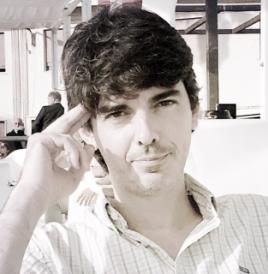 PERSONAL INFORMATION:Name			:	Marcello Cossu	Date of birth		:	1971-08-19Nationality		:	Italian	Contact Address	:	Via Maffei 43 – 52044 Cortona (Ar) - ItalyContact Phone		:	+39-329-4467489E-mail			:	marcellocossu71@gmail.comEDUCATIONAL BACKGROUND:2007-2011Specialization in Psychoanalysis“IUSAM de APdeBA”, University Institute of Mental Health of the Buenos Aires Psychoanalytical Association”, Buenos Aires (Argentina)1995-2003Ph.D. in Psychology with a specialization in Clinical and Community Psychology“La Sapienza” University, Rome (Italy)1991-1994Bachelor of Science in Physical Therapy “Tor Vergata” University, Rome (Italy)PROFESSIONAL EXPERIENCE:Non-Psychological/Psychoanalytical Experience:Private Practice:Rome (Italy), 1994-2006Physical Therapist C.M.T. – “Tirso Medical Center”, Rome – ItalyNon-Private Practice:Rome (Italy), 1998Physical Therapist “Don Gnocchi Rehabilitation Center”, Rome – ItalyPsychological/Psychoanalytical Experience:Private Practice:Buenos Aires (Argentina) - Rome (Italy), 2010 – presentPsychoanalystAssisting in the mental health treatment of adult patientsTreating different patients depending on their needs as a psychotherapist or a                  		psychoanalystAnalyzing patients through distance (remote) psychoanalysis, using  Skype and ZoomSupervising CAPA (China American Psychoanalytic Alliance) studentsTeaching the course “Theory 2 – Post Freud Theory: A Survey” to CAPA students Non-Private Practice:Buenos Aires (Argentina), 2011 – 2012Psychotherapist at I.R.E.P., “Psychophysical Rehabilitation Institute”), C.A.B.A., Buenos  Aires, ArgentinaVolunteered my services to patients of IREPSessions geared towards psychosomatic problemsDiscussed sessions amongst colleagues in order to better assist the patientsBuenos Aires (Argentina), 2008 – 2009Assistant Professor at U.B.A. (“Buenos Aires University”), C.A.B.A., Buenos Aires, ArgentinaAssisted the professor in discussing class lecturesGave additional information to further explain the materialPartook in meetings with fellow colleagues in order to assess the students’ abilities in classRome (Italy), 2004Internship at “Umberto I” Hospital, Pediatric Oncology Unit. Viale del Policlinico, 155 -  00161 Rome, ItalyAnalyzed the behavior and emotional reactions of children and then reported the 	information to my superiorMet with my fellow colleagues and superior in order to discuss theories about our 	observations    Observed the interaction between children and their parentsSUPERVISIONS:2010. 		Group supervisions with Dr. Rosa Sloin de Berenstein, training analyst of 				APdeBA.2011. 		Supervising patients with Charito Gómez, Ph.D. Head of “Mental Health” 			Department of the I.R.E.P. (“Psychophysical Rehabilitation Institute”)2010 – 2012. 	Supervising patients with Dr. Felisa Waksman de Fisch, Psychiatrist, training 			analyst of APdeBA2017.		Supervising patients with Dr. Mauro Rossetti, Psychologist, psychotherapist, municipal supervisor of Venice.2018.		FEPAL group supervisions with Dr. Lía Pistiner de Cortiñas, training analyst of 			SAP (Argentine Society of Psychoanalysis).2010 – 2018.	Supervising patients with Dr. Delia Torres Aryan, Psychiatrist, training 				analyst of APdeBA, former director of the Career of Specialization in 				Psychoanalysis of the IUSAM (“University Institute of Mental Health”)2019 - present	Group supervisions with SAP training analysts.MEMBERSHIP IN PROFESSIONAL ASSOCIATIONS:Association of Psychologists of Lazio			May 2012 - January 2022APdeBA (Buenos Aires Psychoanalytic Association)		July 2012 – July 2020I.P.A.	(International Psychoanalytical Association)		July 2012 – July 2020CAPA (China American Psychoanalytic Alliance)		July 2013 – PresentIl Labirinto (Psychoanalytic Association)			September 2015 - 2017PUBLICATIONS:In collaboration with Dr. Delia Torres Aryan: “Controversias en Psicoanálisis de niños y adolescentes”, online Magazine of APdeBA (“Buenos Aires Psychoanalytic Association”). 2012, No 10. "Dialogando: Consideraciones sobre el dibujo de un niño de 9 años y sus comentarios 50 años después". Delia Torres Aryan, Marcello Cossu Giri.Magazine of the APdeBA (“Buenos Aires Psychoanalytic Association”). "Dibujo y no dibujo de un niño de 8 años en Tiempos de Catástrofe Social", Vol. XXXIV - N.3 - Dic. 2012. Delia Torres Aryan, Marcello Cossu Giri.Magazine “Actualidad psicológica” ("El dolor"). "Dolor en épocas de catástrofe social en un dibujo de un niño de 9 años", year XXXVIII - n. 421 – Aug. 2013. Delia Torres Aryan, Marcello Cossu Giri.Magazine of the APdeBA (“Buenos Aires Psychoanalytic Association”). "Destitución del poder y Horror en un dibujo de un niño de 8 años en Épocas de Catástrofe Social" Vol. XXXV - N.2 - sep. 2013. Delia Torres Aryan, Marcello Cossu Giri.Magazine "Funzionegamma", “scientific telematic journal of the University of Rome “Sapienza”. "Il campo gruppale nella costituzione soggettiva adolescenziale. Considerazioni sul disegno di un bambino di 12 anni e sui suoi commenti 50 anni dopo" (“Group Field in the Subjective Adolescent Constitution.”). Delia Torres Aryan, Marcello Cossu Giri. www.funzionegamma.eduCollaboration on the book “Building a past - Drawings of a child in times of social catastrophe”, by Delia Torres Aryan. YouCanprint Self-Publishing, 2022. LANGUAGES:Mother language ItalianFluent in EnglishFluent in Spanish